OBJETIVO:Desarrollar la sesión ordinaria de Consejo Curricular responder al concurso abreviado 2024-1 en el marco de los términos de ley. ORDEN DEL DÍA:Verificación del quórum.Resultados concurso abreviado 2024-1DESARROLLO:Verificación del QuórumSe verifica la asistencia del presidente del Consejo Curricular y cuatro (4) docentes consejeros. Por lo cual se da inicio a la sesión a la 1:30 p.m.  Proyección concurso abreviado 2024-1Debido a la renuncia de la docente Diana Alba el día 18 de marzo de 2024, el Consejo Curricular aprueba la proyección del concurso abreviado que pueda solventar la asignación de carga para estos espacios académicos. Es por lo anterior que se proyecta solicitar al Consejo de Facultad tener en consideración la posibilidad de desarrollar convocatoria de Concurso Abreviado en el siguiente periodo para los espacios a saber:Avalar solicitud3. Estudio hojas de vida publicaciónEl Consejo Curricular de la Licenciatura Lenguas Extranjeras con Énfasis en Inglés, en la sesión del 21 de marzo, Acta No. 08 del 2024, aprobó realizar una convocatoria de concurso abreviado para un (1) docente de Vinculación Especial - hora cátedra, cuyo número de publicación fue 4337 , y surtidos los tiempos para entrega de hojas de vida con soportes, se recibieron las siguientes hojas de vida:1. Francisco Javier Sabogal Patiño2. Camila Andrea Duarte GonzálezEl Consejo Curricular estudia las hojas de vida el día 17 de abril del 2024 con el apoyo del personal administrativo del programa. Realizado dicho estudio y verificados los respectivos soportes, teniendo en cuenta los criterios expuestos en la convocatoria y lo reglamentado en la misma, se establece la siguiente puntuación para las docentes aspirantes:4. Convocatoria a entrevista a los docentesEl consejo curricular determina convocar a entrevista a los docentes relacionados a continuación, quien ha presentado todos los soportes correspondientes en su hoja de vida.5. Sesión entrevistasFecha: 18 de abril de 2024Inicio: 1:30 p.m.Lugar: Sala virtual de teamsAsistentes:Presidente: Prof. Alejandro McNeilDocente Consejera: Prof. Alba OlayaDocente Consejero: Prof. Diego UbaqueDocente Consejera: Prof. Julia PosadaLa sesión finaliza siendo las  3:00 p.m.___ La presente acta es Aprobada en la Sesión No. 11 de 2024Consejo Curricular de la Licenciatura en Lenguas Extranjeras con Énfasis en inglésSESIÓN ORDINARIA No. 11
FECHA: 18/04/2024Consejo Curricular de la Licenciatura en Lenguas Extranjeras con Énfasis en inglésSESIÓN ORDINARIA No. 11
FECHA: 18/04/2024Consejo Curricular de la Licenciatura en Lenguas Extranjeras con Énfasis en inglésSESIÓN ORDINARIA No. 11
FECHA: 18/04/2024Consejo Curricular de la Licenciatura en Lenguas Extranjeras con Énfasis en inglésSESIÓN ORDINARIA No. 11
FECHA: 18/04/2024Proceso: Gestión AcadémicaProceso: Gestión AcadémicaProceso: Gestión AcadémicaProceso: Gestión AcadémicaMotivo y/o Evento: Sesión Ordinaria de Consejo Curricular Motivo y/o Evento: Sesión Ordinaria de Consejo Curricular Motivo y/o Evento: Sesión Ordinaria de Consejo Curricular Hora de Inicio: 1:30 p.m.Lugar: Por consultaLugar: Por consultaLugar: Por consultaHora de finalización: 3:00 p.m.MiembrosNombreCargoParticipaciónMiembrosAlejandro McNeilPresidentePresenta ConceptoMiembrosJulia PosadaDocente ConsejeraPresenta ConceptoMiembrosRigoberto CastilloDocente ConsejeroPresenta ConceptoMiembrosAlba OlayaDocente ConsejeraPresenta ConceptoMiembrosDiego UbaqueDocente ConsejeroPresenta ConceptoElaboró: Liz MurciaElaboró: Liz MurciaElaboró: Liz Murcia22348 VARIEDAD DE ANÁLISIS NARRATIVOS GRUPO 2 MIERCOLES 12 A 2 PM22329 - EDUCATIONAL RESEARCH PROJECT GRUPO 2LUNES DE 2 A 4 PM MARTES Y JUEVES DE 4 PM A 6 PM#NOMBRESPERFILTítulo de Pregrado en el área del concurso.
 (10 puntos)Títulos de posgrado en el área del concurso
 (20 puntos)Experiencia Docente y profesional en el área del concurso (20 puntos)Experiencia investigativa certificada (15 puntos)Publicaciones con ISSN o ISBN
 (15 puntos)Total Parcial sin entrevista.Puntaje EntrevistaTOTAL1Francisco Javier Sabogal Patiño11020200156510752Camila Andrea Duarte González11020201515651595Entrevistas Concurso Abreviado 2024-1, 18 de abril de 2024Entrevistas Concurso Abreviado 2024-1, 18 de abril de 2024NombreHoraFrancisco Javier Sabogal Patiño             1:30 p.m.Camila Andrea Duarte González2:30 pm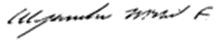 Alejandro McNeil 
Presidente del Consejo Curricular                Liz Murcia LaraSecretaria Técnica del consejo Curricular  